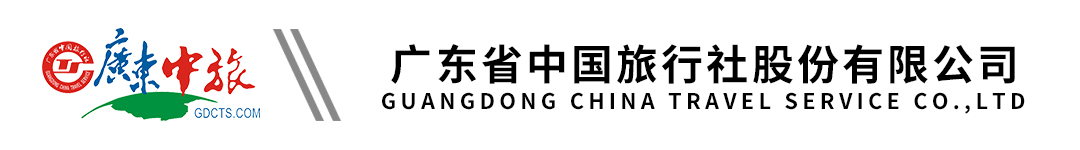 【冬之蜜语D线】河北　北京　深度游故宫 闲逛前门大栅栏　中国国家博物馆　双飞５天跟团游行程单行程安排费用说明购物点自费点其他说明产品编号FH-202012D出发地广州市目的地北京市行程天数5去程交通飞机返程交通飞机参考航班无无无无无产品亮点★广东成团出发，拒绝全国大散拼。★广东成团出发，拒绝全国大散拼。★广东成团出发，拒绝全国大散拼。★广东成团出发，拒绝全国大散拼。★广东成团出发，拒绝全国大散拼。天数行程详情用餐住宿D1广州-北京（飞机）早餐：X     午餐：X     晚餐：X   北京D2天安门广场-毛主席纪念堂-国家博物馆-故宫博物院早餐：√     午餐：√     晚餐：X   北京D3八达岭长城—中医文化养生馆--奥林匹克公园早餐：√     午餐：√     晚餐：X   北京D4颐和园—北京非遗文化展示中心—前门大栅栏早餐：√     午餐：√     晚餐：X   北京D5天坛—什刹海风情区—烟袋斜街—广州早餐：√     午餐：√     晚餐：X   无费用包含1.交通：往返程经济舱机票含税费（团队机票将统一出票，如遇政府或航空公司政策性调整燃油税费，在未出票的情况下将进行多退少补，敬请谅解。机票一经开出，不得更改、不得签转、不得退票）。进出港口、航班时间等以航司出票为准。1.交通：往返程经济舱机票含税费（团队机票将统一出票，如遇政府或航空公司政策性调整燃油税费，在未出票的情况下将进行多退少补，敬请谅解。机票一经开出，不得更改、不得签转、不得退票）。进出港口、航班时间等以航司出票为准。1.交通：往返程经济舱机票含税费（团队机票将统一出票，如遇政府或航空公司政策性调整燃油税费，在未出票的情况下将进行多退少补，敬请谅解。机票一经开出，不得更改、不得签转、不得退票）。进出港口、航班时间等以航司出票为准。费用不包含1、见《广东省国内旅游组团合同》第二条第６点、旅途中火车、轮船上餐费、行程表以外活动项目所需的费用。1、见《广东省国内旅游组团合同》第二条第６点、旅途中火车、轮船上餐费、行程表以外活动项目所需的费用。1、见《广东省国内旅游组团合同》第二条第６点、旅途中火车、轮船上餐费、行程表以外活动项目所需的费用。项目类型描述停留时间参考价格【北京非遗文化展示中心】--【龙脉九号】景区展馆内有纪念品等商品销售，非购物店请游客自行酌情购买。45 分钟【百年老字号同仁堂】此点并非购物店，请客人自愿购买45 分钟【中医文化养生馆】此点有商品销售45 分钟项目类型描述停留时间参考价格参考自费套餐乘黄包车游胡同（费用自理60元/人）、深度游四合院（费用自理60元/人）120 分钟¥(人民币) 500.00预订须知*报名参团须知，请认真阅读，并无异议后于指定位置签名确认：温馨提示■注意事项